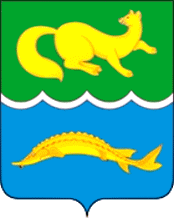 КРАСНОЯРСКИЙ   КРАЙТУРУХАНСКИЙ  РАЙОН                       ВОРОГОВСКИЙ СЕЛЬСКИЙ СОВЕТ ДЕПУТАТОВ                                                    РЕШЕНИЕ05.03.2018 г.                                     №30-95                                                            с.ВороговоО даче согласия на принятие имущества, предлагаемого к передаче из муниципального образования Туруханский район в собственность муниципального образования Вороговский сельсовет.В соответствии со ст.14,14.1,50 Федерального закона № 131-ФЗ от 06.10.2003 « Об общих принципах организации местного самоуправления в Российской Федерации»,Закон Красноярского края от 26.05.2009»   №8-3290 «О порядке разграничения имущества между муниципальными образованиями края», в рамках реализации закона Красноярского края от 15.10.2015 №9-3724 «О закреплении вопросов местного значения за сельскими поселениями Красноярского края»,руководствуясь статьями 7,8 Устава Вороговского сельсовета, Туруханского района, Красноярского края, Вороговский сельский совет депутатов Решил:1.Дать согласие на принятие имущества, расположенного на территории Вороговского сельсовета из муниципальной собственности муниципального образования Туруханский район в муниципальную собственность муниципального образования Вороговский сельсовет, согласно перечню(приложение Перечень имущества)2.Контроль по исполнению настоящего решения возложить на комиссию по благоустройству.3.Решение вступает в силу в день, следующий за днём его принятии.И.о.Главы Вороговского сельского сельсовета                             В.В.ГаврюшенкоЗам.Председателя Совета депутатов сельского Совета                               Н.В.Смирнова